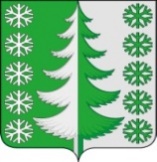 Ханты-Мансийский автономный округ – ЮграХанты-Мансийский районмуниципальное образованиесельское поселение ВыкатнойАДМИНИСТРАЦИЯ СЕЛЬСКОГО ПОСЕЛЕНИЯПОСТАНОВЛЕНИЕот 26.11.2020	                            № 35п. ВыкатнойОб утверждении Положения о дополнительных гарантиях лицам, замещающим должности, не относящиеся к должностям муниципальной службы, и осуществляющим техническое обеспечение деятельности органов местного самоуправления сельского поселения ВыкатнойВ целях установления дополнительных гарантий лицам, замещающим должности, не относящиеся к должностям муниципальной службы, и осуществляющим техническое обеспечение деятельности органов местного самоуправления сельского поселения Выкатной, на основании части 2 статьи 313, статьи 327 Трудового кодекса Российской Федерации, Закона Ханты-Мансийского автономного округа-Югры от 20.07.2007 № 113-оз «Об отдельных вопросах муниципальной службы в Ханты-Мансийском автономном округе-Югре», Устава сельского поселения Выкатной:1. Утвердить Положение о дополнительных гарантиях лицам, замещающим должности, не относящиеся к должностям муниципальной службы, и осуществляющим техническое обеспечение деятельности органов местного самоуправления сельского поселения Выкатной согласно приложению.2. Настоящее постановление вступает в силу после официального опубликования (обнародования).3. Контроль за выполнением постановления оставляю за собой.Глава сельского поселения Выкатной                                                     		     Н.Г. ЩепёткинПриложениек постановлению администрациисельского поселения Выкатнойот 26.11.2020 № 35Положениео дополнительных гарантиях лицам, замещающим должности, неотносящиеся к должностям муниципальной службы, и осуществляющим техническое обеспечение деятельности органов местного самоуправлениясельского поселения ВыкатнойСтатья 1. Общие положения1. Положением о дополнительных гарантий лицам, замещающим должности, не относящиеся к должностям муниципальной службы, и осуществляющим техническое обеспечение деятельности органов местного самоуправления сельского поселения Выкатной (далее – Положение), устанавливаются следующие дополнительные гарантии лицам, замещающим должности, не относящиеся к должностям муниципальной службы, и осуществляющим техническое обеспечение деятельности органов местного самоуправления сельского поселения Выкатной (далее – работники):ежегодная частичная компенсация расходов на санаторно-курортное обслуживание в пределах территории Российской Федерации работнику и его несовершеннолетним детям (далее – ежегодная частичная компенсация расходов на санаторно-курортное обслуживание);компенсация стоимости проезда работника и его несовершеннолетних детей к месту санаторно-курортного обслуживания и обратно;единовременная выплата работнику в связи с достижением возраста 50, 60 лет;дополнительный отпуск за выслугу лет;выплата пособия при увольнении в связи с выходом на пенсию по старости.2. Дополнительные гарантии, установленные настоящим Положением, являются расходным обязательством сельского поселения Выкатной.3. Дополнительные гарантии предоставляются представителем нанимателя (работодателем).Статья 2. Размер, порядок и условия предоставления дополнительных гарантий1. Ежегодная частичная компенсация расходов на санаторно-курортное обслуживание предоставляется:работникам – не более 1 раза в год в период ежегодного оплачиваемого отпуска;несовершеннолетним детям работника – не более 1 раза в год независимо   от ежегодного оплачиваемого отпуска работника.1.1. Ежегодная частичная компенсация работникам расходов на санаторно-курортное обслуживание продолжительностью не более 14 календарных дней (суток) предоставляется за счет средств бюджета сельского поселения Выкатной в следующих размерах:для работников – в размере 70 процентов от фактической стоимости санаторно-курортного обслуживания, но не более 3250 рублей за 1 сутки пребывания в организации, предоставляющей санаторно-курортные услуги на 1 человека;несовершеннолетним детям работника – в размере 50 процентов от фактической стоимости санаторно-курортного обслуживания, но не более 1785 рублей за 1 сутки пребывания в организации, предоставляющей санаторно-курортные услуги на 1 человека.1.2. Сумма, превышающая размер оплаты, указанный в пункте 1.1 настоящего Положения, компенсации работнику не подлежит.1.3. Ежегодная частичная компенсация расходов на санаторно-курортное обслуживание производится не позднее чем за 10 календарных дней до отъезда в отпуск на основании письменного заявления работника исходя из примерной стоимости.Примерная стоимость частичной компенсации расходов на санаторно-курортное обслуживание определяется на основании предоставленных работником следующих документов: -  копии договора на приобретение санаторно-курортной путевки;- копии лицензии организации, предоставляющей санаторно-курортные услуги, в котором работник и его несовершеннолетние дети проходили санаторно-курортное обслуживание, либо копии уведомления об осуществлении видов деятельности из числа указанных в части 1 статьи 12 Федерального закона «О лицензировании отдельных видов деятельности» осуществление которых на территории республики Крым и г. Севастополя допускается с 1 июня 2015 года без получения лицензии;- документов, подтверждающих фактически произведенные расходы на оплату санаторно-курортного обслуживания: приходный кассовый ордер, кассовый чек, фискальный чек, платежное поручение или другой документ, оформленный на утвержденном бланке строгой отчетности;1.4. Окончательный расчет производится после выхода работника из ежегодного оплачиваемого отпуска в течение месяца со дня предоставления следующих документов:- оригинала договора на приобретение санаторно-курортной путевки;- документов, подтверждающих фактически произведенные расходы на оплату санаторно-курортного обслуживания: приходный кассовый ордер, кассовый чек, фискальный чек, платежное поручение или другой документ, оформленный на утвержденном бланке строгой отчетности;- копии документов, подтверждающих степень родства (свидетельство о рождении, об усыновлении (удочерении), установлении (отцовства), в случае ежегодной частичной компенсации расходов на санаторно-курортное обслуживание, компенсации стоимости проезда к месту санаторно-курортного обслуживания несовершеннолетним детям работника;- оригинала документа, подтверждающего получение санаторно-курортного обслуживания (отрывной талон к путевке, либо справка о получении санаторно-курортного обслуживания на официальном бланке организации, предоставляющей санаторно-курортные услуги, заверенная печатью, или акт об оказанных услугах санаторно-курортного обслуживания);- копии лицензии организации, предоставляющей санаторно-курортные услуги, в котором работник и его несовершеннолетние дети проходили санаторно-курортное обслуживание, либо копии уведомления об осуществлении видов деятельности из числа указанных в части 1 статьи 12 Федерального закона «О лицензировании отдельных видов деятельности», осуществление которых на территории республики Крым и г. Севастополя допускается с 1 июня 2015 года без получения лицензии.2. Компенсация стоимости проезда к месту санаторно-курортного обслуживания и обратно в пределах территории Российской Федерации работнику и его несовершеннолетним детям производится один раз в два года. 2.1. Порядок оплаты стоимости проезда к месту санаторно-курортного обслуживания и обратно осуществляется аналогично оплате проезда к месту использования отпуска и обратно в соответствии с решением Совета депутатов сельского поселения Выкатной от 26.06.2013 № 152 «Об утверждении Положения о гарантиях и компенсациях для лиц, проживающих в Ханты-Мансийском автономном округе-Югре, работающих в организациях, финансируемых из бюджета сельского поселения Выкатной» (с изменениями от 11.04.2014 № 16).2.2. При отсутствии у работника на начало срока санаторно-курортного обслуживания права на компенсацию стоимости проезда к месту использования отпуска и обратно предоставляется компенсация стоимости проезда к месту санаторно-курортного обслуживания и обратно. В каждом календарном году предоставляется одна из льгот (компенсация стоимости проезда к месту санаторно-курортного обслуживания и обратно или компенсация стоимости проезда к месту использования отпуска и обратно).3. Единовременная выплата работнику в связи с достижением возраста 50, 60 лет устанавливается в размере одного месячного фонда оплаты труда по основной занимаемой должности.3.1. Единовременная выплата производится на основании правового акта представителя нанимателя (работодателя) не позднее одного календарного месяца со дня достижения работником возраста 50, 60 лет на основании сведений, предоставленных кадровой службой представителя нанимателя (работодателя).4. Работникам предоставляется ежегодный дополнительный оплачиваемый отпуск за выслугу лет продолжительностью: для работников, имеющих выслугу лет от 1 года до 5 лет – 1 календарный день;для работников, имеющих выслугу лет от 5 лет до 10 лет – 5 календарных дня;для работников, имеющих выслугу лет от 10 лет до 15 лет – 7 календарных дней;для работников, имеющих выслугу лет от 15 лет и более – 10 календарных дней.4.1. Для работников, имеющих на день вступления в силу настоящего решения неиспользованные ежегодные дополнительные оплачиваемые отпуска за выслугу лет или части данных отпусков, право на их использование, а также право на выплату денежной компенсации за неиспользованные ежегодные дополнительные оплачиваемые отпуска за выслугу лет или части этих отпусков, сохраняется.Исчисление продолжительности ежегодных дополнительных оплачиваемых отпусков за выслугу лет работникам, замещающим должности, не относящиеся к должностям муниципальной службы, и осуществляющим техническое обеспечение деятельности органов местного самоуправления Сельского поселения Выкатной на день вступления в силу настоящего Решения, осуществляется в соответствии с требованиями части 4 настоящей статьи, начиная с нового рабочего года работника.5. Работнику выплачивается пособие при увольнении в связи с выходом на пенсию по старости в размере месячного фонда оплаты труда при условии отсутствия у него права на дополнительную пенсию за выслугу лет, а также при наличии стажа работы в органах местного самоуправления сельского поселения Выкатной и (или) муниципальных учреждениях сельского поселения Выкатной в совокупности не менее 10 лет непосредственно на день увольнения по указанному выше основанию. 